Publicado en Madrid el 27/11/2017 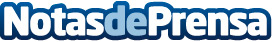 Las profesiones manuales en búsqueda activa de trabajadores especializadosCada vez un menor número de personas optan por desarrollar su carrera laboral en este tipo de profesiones. Por lo que, actualmente existe un vacío de profesionales especializados en este tipo de tareasDatos de contacto:Sara ÁvilaNota de prensa publicada en: https://www.notasdeprensa.es/las-profesiones-manuales-en-busqueda-activa-de Categorias: Otras Industrias http://www.notasdeprensa.es